СОВЕТ ХОПЕРСКОГО СЕЛЬСКОГО ПОСЕЛЕНИЯ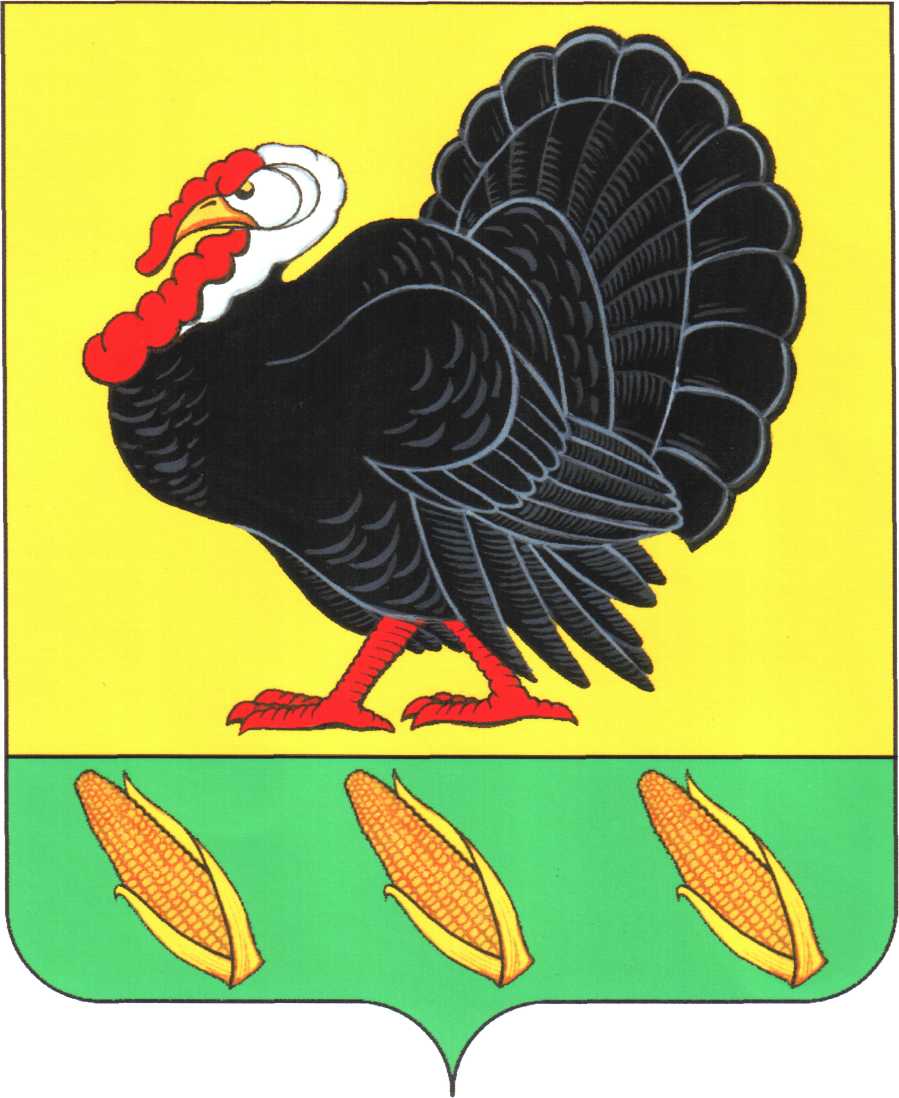 ТИХОРЕЦКОГО РАЙОНА  	РЕШЕНИЕ    	ПРОЕКТот _______2016 г.                                                                                           № ___станица ХоперскаяО внесении изменения в решение Совета Хоперского сельского поселения Тихорецкого района от 12 ноября 2010 года № 71 «Об установлении земельного налога»В целях приведения в соответствие с законодательством нормативных правовых актов Хоперского сельского поселения Тихорецкого района, на основании письма министерства финансов Краснодарского края от                     3 марта 2015 года № 205-1312/15-18-07 «О внесении изменений в муниципальные правовые акты», Совет Хоперского  сельского поселения Тихорецкого района р е ш и л:1.Внести в решение Совета Хоперского сельского поселения Тихорецкого района от 12 ноября 2010 года № 71 «Об установлении земельного налога» (с изменениями от 28 июня 2012 года № 149, от 04 апреля 2013 года   № 181, от 24 января 2014 года № 228, от 31 марта 2014 года № 240, от               26 декабря 2014 года № 21, от 14 мая 2015 года) изменение, дополнив пункт 6 словами:«, финансируемые за счет средств бюджетов Хоперского сельского поселения Тихорецкого района, муниципального образования Тихорецкий район.». 3.Настоящее решение довести до сведения Межрайонной инспекции Федеральной налоговой службы России № 1 по Краснодарскому краю в Тихорецком районе.4. Опубликовать настоящее решение в газете «Тихорецкие вести» и разместить на официальном сайте администрации Хоперского сельского поселения Тихорецкого района в информационно-телекоммуникационной сети «Интернет».5.Настоящее решение вступает в силу не ранее чем по истечении одного месяца со дня его официального опубликования, и распространяется на правоотношения возникшие с 1 января 2016 года.Глава Хоперского сельского поселения Тихорецкого района                                                           С.Ю.Писанов